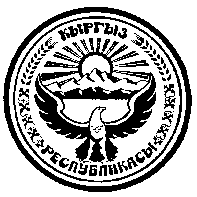 720040, гор. Бишкек шаары,								Факс: 66-00-24Эркиндикбул ., 70									Тел.:66-04-75ПРЕСС-РЕЛИЗ27июля 2018 годаГКНБ: К распространителям провокационных сообщений будут приняты жесткие мерыВ связи с участившимися случаями распространения в приложениях «WhatsApp» и других социальных сетях аудио сообщений, содержащих в себе материалы провокационного характера, направленные на разжигание межрегиональной (межнациональной) вражды, ГКНБ Кыргызской Республики сообщает следующее.В настоящее время ГКНБ КР и другими правоохранительными органами проводится соответствующая работа по установлению распространителей провокационных сообщений.Напоминаем, что подготовка и распространение аналогичных материалов с признаками разжигающих межрегиональную (межнациональную) вражду, влечет за собой уголовную ответственность в соответствие со статьей 299 Уголовного кодекса КР.В этой связи, ГКНБ призывает граждан воздержаться от распространения каких-либо провокационных сообщений в социальных сетяхи Интернет-пространстве, и сообщатьо возможных фактах в соответствующие правоохранительные органы.Пресс-центр ГКНБ КР, тел. 661455